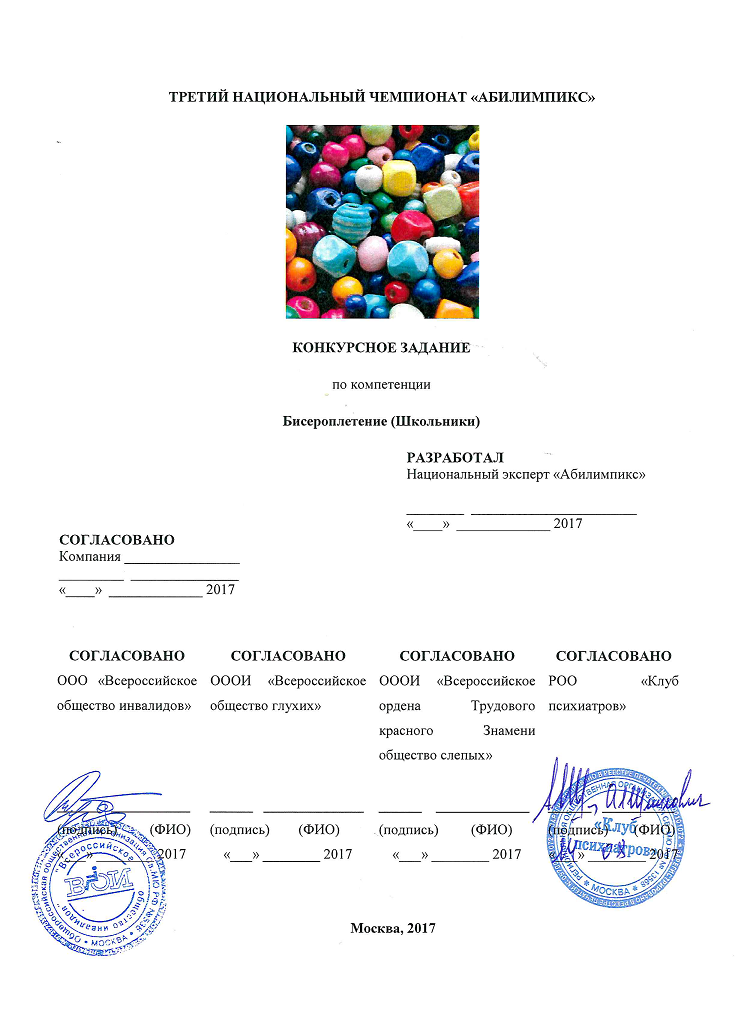 Цели и задачи конкурсаКонкурс проводиться с целью определения профессиональных навыков участников, совершенствования их профессионального мастерства, выявления наиболее одаренных мастеров среди людей с инвалидностью.	Участники должны выполнить несколько задач, определяемых техническим заданием и представить готовое изделие по истечении отведенного времени.2. Программа конкурсаТеоретическая часть:Прочтение задания, инструктаж по ТБ на рабочем месте, жеребьевка.Практическая часть:	Изготовление цветка «Фиалки» в технике «Бисероплетение».	Оценка осуществляется по бальной системе по каждому разделу.	В практических разделах учитывается:	- соответствие готового изделия, с описанием, указанном в техническом задании;	- дизайн изделия;	- качество исполнения;3.Содержание конкурсаВ процессе выполнения практического задания, участник должен продемонстрировать умение:- работать по заданной схеме и описанию изделия;- выполнять расчет бисера для начала работы;- работать с сантиметровой линейкой (брайлевской);- производить оформление готового изделия;4. Инфраструктурный лист(расчет на одного участника)Выполнение изделияПродолжительность соревнований составляет  4 часа. Участники сами решают, сколько времени отвести на плетение лепестков, листья изготовление тычинки, сборку цветка и сколько оставить время на оформление изделия. (Полную сборку композиции, высадку в горшок).6. Требования- Конкурсантам, не разрешается одалживать или брать какие- либо материалы или инструменты во время выполнения задачи;- Конкурсантам запрещается пользоваться интернет ресурсами и дополнительной литературой;- Конкурсанты должны уведомить экспертов об окончании выполнения задания, изделие должно быть представлено в законченном виде.7. Порядок работы (практическая часть)Цветок:Сначала из цвета, которого будут цветочки, набираем низку. После того как приготовили низку отсчитываем 5 бисеринок. Размещаем бисеринки от конца проволоки примерно на 10-15 см.
Складываем из 5 бисеринок петельку и скручиваем проволоку (скрутку).Далее рабочим концом (низкой) проволочки и делаем вторую петельку поверх первой. Проволоку крепим так же в 2-3 оборота.Третью петельку лепестка делаем аналогично. Количество бисера набираем такое, чтобы обкрутить второй ряд и получившиеся петельки были полностью заполнены бисеринками. Крепим проволочку. Получился лепесток.Каждый лепесток делаем отдельно. Таких лепестка нам потребуется 5 штук для одного цветка.Всего цветов будет 1 штука.	Тычинка для фиалки:Далее из жёлтого бисера плетём тычинки. Берём проволоку длиной 10-15см, набираем на неё 4 бисеринки и размещаем их на середине проволоки.
Складываем бисеринки петелькой и скручиваем проволоку. Складываем оба конца проволоки вместе и набираем на них 2 бисеринки.Таких тычинок надо сделать 3-5 штук - по числу цветков.Листья:          Они делаются из зелёного бисера, тоже делаем низку. После того как приготовили низку плетём самые маленькие листики в технике французского плетения отсчитываем 5 бисеринок. Размещаем бисеринки от конца проволоки примерно на 10-15 см и делаем петельку из проволоки. А рабочим концом делаем 3 оборота (всего 7 рядов) вокруг оси. Немного сжимаем ряды бисеринок, чтобы они легли плотнее друг к другу. Таких листиков делаем по количеству цветов 3- 5 штук.
Плетение листика завершено. Короткий конец проволоки загибаем внутрь листика и отрезаем, а длинный конец проволоки скручиваем вместе с первоначальной петлёй.
         Далее плетём средние листики. Все они плетутся аналогично маленьким листикам, только надо делать более длинную петлю. 
Плетём средние листики, состоящие из 4 оборотов (всего 9 рядов), с серединой 10 бисеринок.
Таких листиков надо сделать 2 штуки.
        Далее плетём листики, состоящие из 5 оборотов (всего 11 рядов), середина – 15. Таких листиков 3 штуки.
Сборка цветка:	Складываем 5 лепестков друг на друга и скручиваем, расправляем лепесток за лепестком, затем берём тычинку и вставляем его в середину цветка. Вытягиваем проволоку от тычинки, чтобы тычинка оказалася плотно прижатой к цветку, и скручиваем проволоку от тычинки вместе с проволокой от цветка.Далее проволоку на каждом цветочке и листике обматываем флористической лентой. Когда все листья и цветочки для фиалки готовы, приступаем к сборке цветка фиалки из бисера. Берём цветочки фиалки и складываем их в букетик. К ним крепим маленькие листики, ниже средние и в самый низ большие листики.Оформление изделия:Теперь будем сажать наш цветок фиалки из бисера в горшочек. В горшочек добавляем раствор алебастры, сажаем туда фиалку, ждем, когда раствор затвердеет.8. Критерии оценкиЗа неправильный расчет бисеринок в оси, снимается 2 балла.Разработал:Кадар Светлана МихайловнаПреподаватель домоводстваЦРС ВОС г. Волоколамск+79261316700, tap.sveta@mail.ru9. Техника безопасности1. все материалы и инструменты нужно хранить в шкатулке или в специальной коробочке.2. Во время работы инструменты и материалы не брать в рот.3. Во время перерыва в работе ножницы класть на стол с сомкнутыми лезвиями.4. Передавать ножницы только с сомкнутыми лезвиями кольцами вперед.5. Нельзя делать резких движений рукой с проволокой.6. Не отламывать проволоку, и не отрывать от катушки обрезать только ножницами.7. Бисер из пакетиков высыпать в емкости для насаживания аккуратно, чтобы не просыпать большое количество бисера, на котором можно поскользнуться.8. Отрезки ненужной проволоки по окончанию работы выбросить в мусорное ведро.9. По окончанию работы участник должен убрать ножницы и материалы в отведенное место. Привести в порядок рабочее место.Конкурс профессионального мастерства среди инвалидов по зрениюОценочный лист к заданию в компетенции «Бисероплетение»«___»_________201_ г.                                                                     Рабочее место №________Примечание:Конкурсные задания для инвалидов по зрению (без остатка зрения) предоставляется на печатном носителе шрифтом Брайля, а для инвалидов по зрению (слабовидящих) -  в крупно шрифтовом формате.Чешский бисер № 10 белого цвета (фиолетового, розового)100 грамм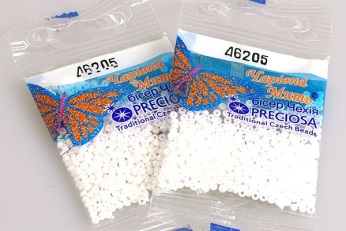 Чешский бисер № 10 желтого цвета 25 грамм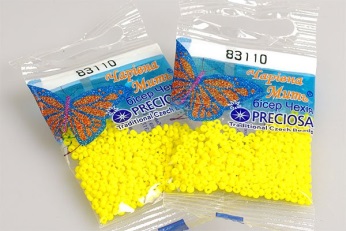 Чешский бисер № 10 зеленого цвета100 грамм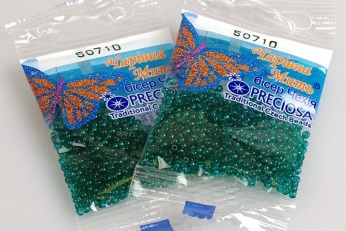 Проволока 0,3 мм серебряного цвета1 катушка (50 м.)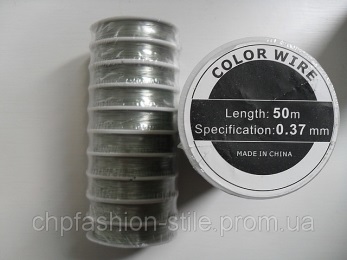 Проволока 0,4 мм зеленого цвета1 катушка (50 м.)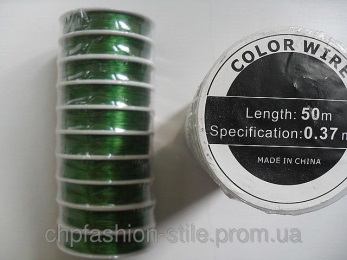 Флористическая лента зеленого цвета1 катушка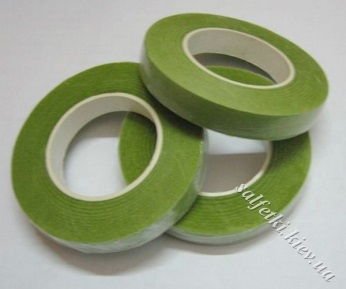 Круглые емкости для набора бисера диаметром около 15-20 см2 штуки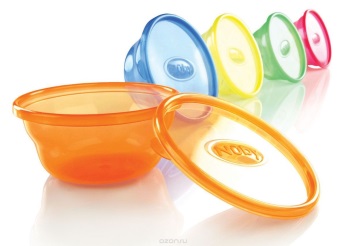 Брайлевская линейка 1 штука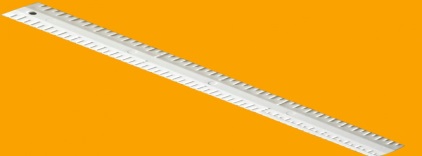 Ножницы1 штука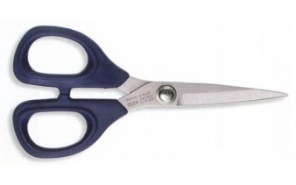 Горшочек для посадки изделия(пластиковый, глиняный)(диаметр 8 - 10 см)(коричневого цвета)1 штука 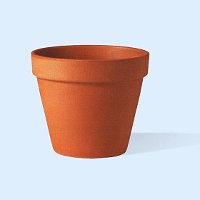 Вафельное полотенце 30х30 см1 штука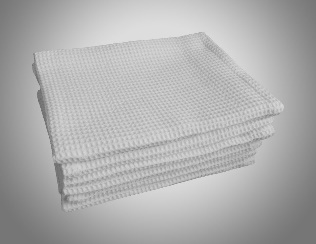 Влажные салфетки 1 упаковка (на 4 участников)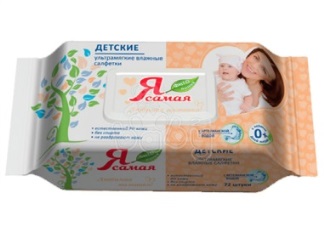 Алебастр  1 упаковка (3 кг)(на 4 участников)Вода 5 литров (на 4 участников)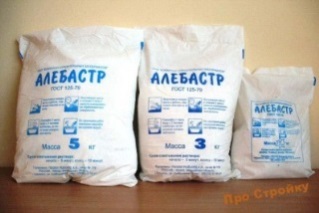 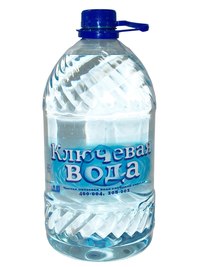 Деревянная или пластиковая палочка для размешивания смеси (можно простые карандаши, но не точенные)1 штука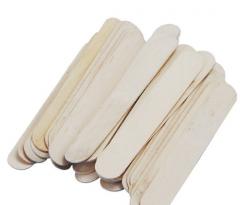 Перчатки резиновые 1 штука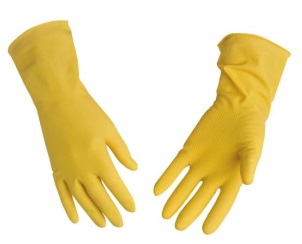 Аптечка 1 (на всех участников)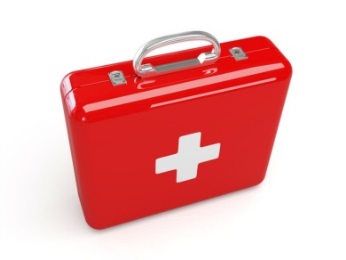 Оборудование рабочего места (на 1 участника)- стол – 1- стул – 1(для ассистента инвалида по зрению стул)Настольная лампа при необходимости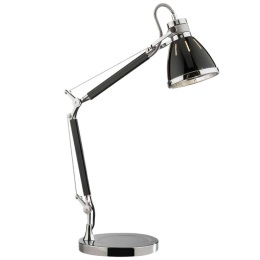 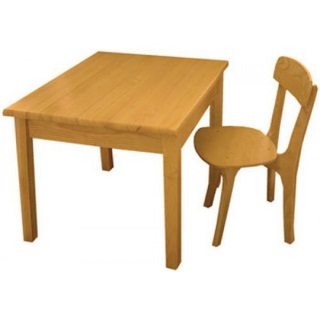 №Критерии оценкиБаллы1Работа с бисером (техника нанизывания бисера на проволоку из чашки)122Работа с проволокой (подготовка, закрепление)5 (3+2)3Правильность работы во французской технике54Расчет бисеринок для оси55Отсутствие зазоров между дугами56Заостренные концы в листьях57Правильность сборки цветка108Правильность сборки листьев109Обмотка изделия флористической лентой510Отсутствие торчащих концов проволоки в готовом изделии211Готов ли цветок8 12Количество сплетенных листьев по заданию8 13Художественное оформление изделия1014Эстетическое восприятие изделия (субъективная оценка)10Итого:100№ОписаниеКоличество балловВыполнены требованияВыполнены требования№ОписаниеКоличество балловданет1Работа с бисером (техника нанизывания бисера на проволоку из чашки)122Работа с проволокой (подготовка, закрепление)5 (3 + 2)3Правильность работы во французской технике54Расчет бисеринок для оси55Отсутствие зазоров между дугами56Заостренные концы в листьях57Правильность сборки цветка108Правильность сборки листьев109Обмотка изделия флористической лентой510Отсутствие торчащих концов проволоки в готовом изделии211Количество сплетенных цветов (3 или 5)8 (3 + 5)12Количество сплетенных листьев (17 или 22)8 (3 + 5)13Художественное оформление изделия1014Эстетическое восприятие изделия (субъективная оценка)10Итого100